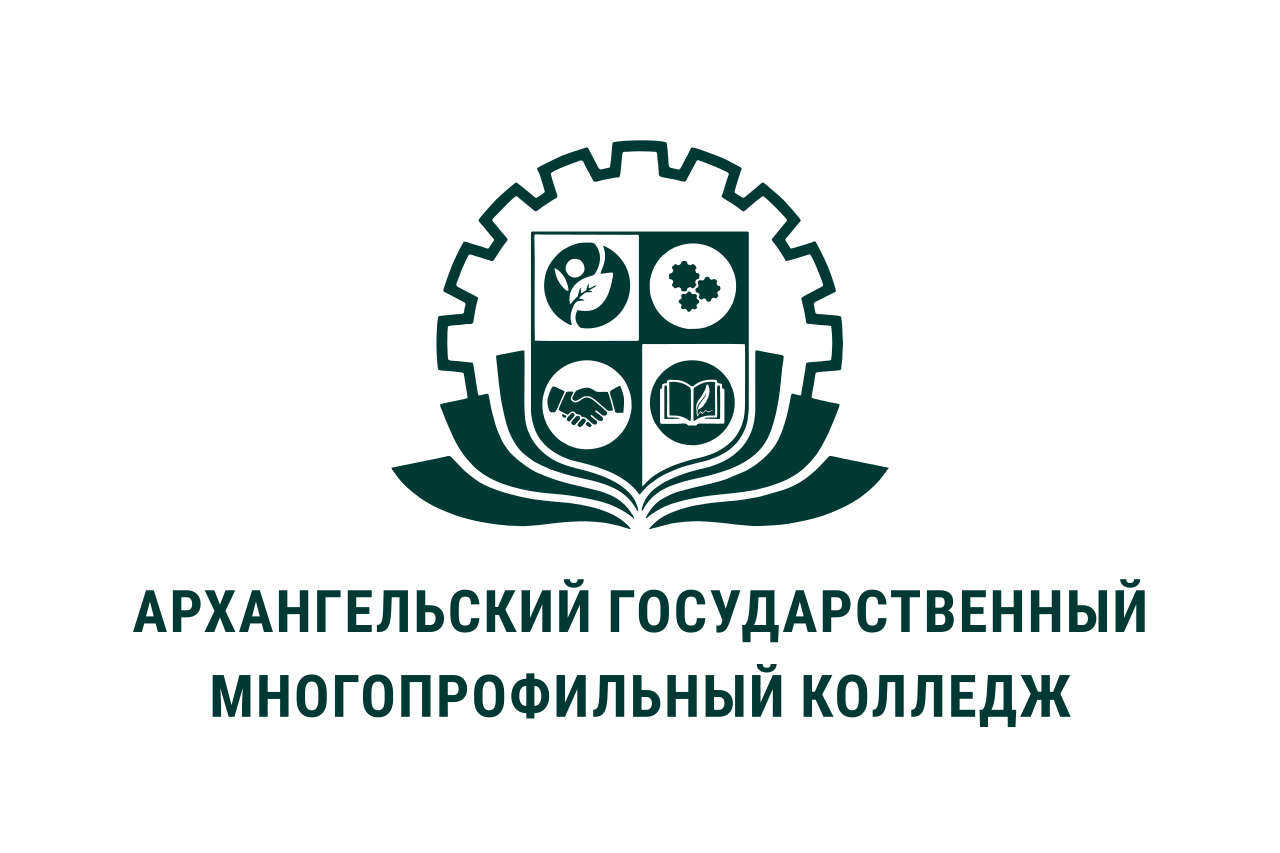 МИНИСТЕРСТВО ОБРАЗОВАНИЯ АРХАНГЕЛЬСКОЙ ОБЛАСТИгосударственное бюджетное профессиональное образовательное учреждение Архангельской области «Архангельский государственный многопрофильный колледж»Модуль 4. Технология и методика работы социального педагогаПРАКТИЧЕСКОЕ ЗАНЯТИЕ № 4.3 «ИСПОЛЬЗОВАНИЕ ДИАГНОСТИЧЕСКИХ ТЕХНОЛОГИЙ В РАБОТЕ СОЦИАЛЬНОГО ПЕДАГОГА»Цель занятия: изучить классификацию и назначение диагностических технологий в работе социального педагога и ознакомиться с примерами методик, необходимыми для первичной диагностики учащихся группы риска.Этапы проведения занятия I.  Изучите теоретический материал по теме занятияДиагностическая функция — одна из основных в деятельности социального педагога. Она предполагает постановку «социального» диагноза, для чего проводится изучение личностных особенностей и социально-бытовых условий жизни детей, семьи, социального окружения, выявление позитивных и негативных влияний, проблем.Диагностика — общий способ получения исчерпывающей информации об изучаемом процессе или объекте.Одним из объектов диагностики выступает личность (ребенка, взрослого). В рамках социально-педагогической диагностики личности необходимо:выявление специфических социальных качеств, особенностей развития и поведения;уточнение социальной ситуации развития;определение степени развитости или деформации различных свойств и качеств, обусловленных прежде всего включением человека в различные социальные связи (социальные установки, позиции, процессы адаптации и социализации, коммуникативные способности, психологическая совместимость и т.п.);ранжирование, описание диагностируемых особенностей клиента, построение «социального портрета» личности.В числе обязательных документов, составляемых социальным педагогом, —психолого-педагогическая характеристика подопечных, которая относится к числу документов внутреннего пользования и не подлежит огласке.Реализуя диагностическую функцию, социальный педагог руководствуется в своей деятельности следующими правилами:соблюдать общие технологические требования: определить цель, выбрать наиболее эффективный диагностический инструментарий, непосредственно получить данные и провести их отбор, переработать и интерпретировать данные (статистическая обработка и качественный анализ), установить диагноз, составить прогноз развития ситуации и определить содержание и особенности социально-педагогической деятельности с конкретным подопечным;соблюдать этические нормы;защищать интересы подопечного: соблюдать принцип добровольности при обследовании; сообщать обследуемому цели изучения; информировать его о том, кто будет ознакомлен с полученными данными; знакомить его с результатами исследования, предоставляя ему возможность некоторой корректировки этих результатов, а также в собственно педагогических целях;обладать профессиональной компетенцией: знать теоретические основы, используемые средства диагностики; вести картотеки используемых методов, квалификационных нормативов, соблюдать профессиональную этику (сохранять втайне результаты, не допускать непрофессионалов к осуществлению методик и т.п.).Диагностические методикиНаблюдение — метод познания и исследования, который используется при изучении внешних проявлений поведения человека и без вмешательства в протекание его деятельности. Социально-педагогическое наблюдение требует определенной подготовки: чтобы успешно изучать поведение, нужно выработать умение точно наблюдать все внешние проявления (действия, движения, речь, мимика), а главное, научиться правильно, истолковывать их социальное значение. Изучение поведения ребенка в микросоциуме не сводится к случайным наблюдениям над отдельными действиями, высказываниями. Только систематическая, тщательно продуманная фиксация поступков и высказываний может вскрыть действительные особенности личности и закономерности ее становления.Наблюдение обычно проводится в естественных условиях, без вмешательства в ход деятельности и общения. Когда нужно, поступки и слова наблюдаемого записываются, тщательно анализируются. Перед наблюдением необходимо составить план, предусматривающий то, на что надо обратить особое внимание.Беседа — в социально-педагогической работе метод получения и корректировки информации на основе вербальной (словесной) коммуникации, являющийся важным способом проникновения во внутренний мир личности и понимания ее затруднений. Успех беседы зависит от предварительно установленного контакта; от степени ее подготовленности; от умения социального педагога выстраивать беседу. Началу беседы предшествует краткое вступление, где излагаются тема, цели и задачи опроса. Затем предлагаются вопросы наиболее простые, нейтральные по смыслу. Более сложные вопросы, требующие анализа, размышления, активизации памяти, размещаются в середине беседы. Вопросы объединяются по тематическому и проблемному принципам. При этом переход к новому направлению беседы должен сопровождаться пояснениями, переключениями внимания.Анкетирование — метод множественного сбора статистического материала путем опроса испытуемых. Анкета может быть рассчитана на получение материала, касающегося или непосредственно испытуемого, или третьего лица. Анкетный материал вскрывает преимущественно конечный результат, а не динамику процесса. Применение анкетного метода ограничено в изучении эмоциональной и волевой сферы человека, так как словесные высказывания об эмоциях и желаниях не есть еще эмоциональные переживания и волевые действия. Для успешности анкетирования большое значение имеют нормальное самочувствие испытуемого, определенный интерес и отсутствие предвзятости к испытанию, доверие к исследователю. При составлении анкеты важно учитывать ее содержание и форму. По содержанию анкета должна охватывать только определенную проблему. Каждый вопрос обязательно сопровождается дополнительным вопросом, касающимся мотивов высказывания. Дополнительные вопросы лучше всего формулировать словами «почему именно так?». Это позволяет при обработке полученных данных сделать не только количественный, но и качественный анализ. При составлении анкет используются вопросы: о фактах сознания (выявление мнений, пожеланий, ожиданий, планов на будущее и т.п.); любое высказанное при этом мнение представляет собой оценочное суждение и носит субъективный характер;о фактах поведения (поступки, действия, результаты деятельности);о фактах социально-демографического характера (вопросы, выявляющие пол, возраст, национальность, образование, профессиональное, семейное положение);на выявление уровня информированности и знания (вопросы экзаменационного типа, содержащие задания, экспериментальные или игровые ситуации, решение которых требует от испытуемого определенных знаний, навыков, а также знакомства с конкретными фактами, событиями, именами).По форме вопросы могут быть: закрытыми (с приведением полного набора вариантов ответов); открытыми (не содержат подсказок и не «навязывают» вариант ответа, поэтому при помощи открытых вопросов можно собрать более богатую по содержанию информацию); прямыми; косвенными.Интервью предусматривает заранее подготовленные вопросы, адресованные каждому конкретному испытуемому. Интервью организуется и направляется таким образом, чтобы максимально приспособить вопросы к возможностям отвечающего. Требования к организации интервью: проведение интервью в привычных для испытуемого условиях или в условиях, связанных с предметом опроса (домашняя или рабочая обстановка); определение достаточного количества времени; устранение или уменьшение влияния третьих лиц; формулировка вопросов, рассчитанная не на чтение, а на ситуацию беседы (разговорный стиль).Анализ документов — один из наиболее часто используемых методов в социально-педагогической работе.Документы подразделяются:на личные и безличные -   по степени персонификации;на официальные и неофициальные - в зависимости от статуса документального исследования на первичные (включающие данные, полученные на основе прямого наблюдения или опроса) и вторичные (обобщающие или описывающие первичные документы) - по источнику информацииПо надежности информации официальные документы более надежны, чем неофициальные, а личные более надежны, чем безличные. При использовании вторичных источников важно установить их первоначальный источник, так как надежность одних документов зависит от надежности других. Проверка надежности документа предполагает различение событийной и оценочной информации, анализ целевых намерений и мотивов составителя документа, уяснение общей обстановки, в которой составлен документ.Данный метод экономичен, позволяет оперативно получить фактографические данные об объекте, которые в большинстве случаев носят объективный характер.Тестирование — исследовательский метод, в основе которого лежат определенные стандартизированные задания. Могут использоваться разнообразные тесты: тесты развития, тесты общей результативности, психометрические, графические, ассоциативные тесты и др. Большинство тестов включает инструкцию для испытуемого по выполнению заданий, собственно сами задания, ключ к расшифровке полученных результатов, инструкцию по интерпретации результатов, методику обучения того, кто будет «читать» тест, инструкцию по повторному заключению. Для исследователя несомненную значимость имеют заключения, на основе которых строятся выводы по изучаемой проблеме.Биографический метод — один из наиболее часто используемых методов в социальной педагогике. Предпочтение отдается «социальным биографиям», которые позволяют на основе анализа личных документов исследовать субъективные стороны общественной жизни. Фиксируются личные отношения человека к тем социальным процессам, социально-психологическим ситуациям, в которые он был включен опосредованно или непосредственно. Существуют различные источники биографических данных: интервью, свидетельства родственников, различного рода переписка, фотографии, автобиографические фрагменты, сообщения о своей жизни в целом, об отдельных этапах или жизни каких-либо родственников. Все эти источники дают возможность с разной степенью глубины и обобщенности выявить специфику жизненного опыта человека в процессе совместной жизнедеятельности с другими людьми, при включении его в какие-либо социальные группы. При использовании метода «социальных биографий» следует учитывать два момента: «эффект дистанции» (по прошествии времени человек может иначе оценивать те или иные события своей и чужой жизни) и необходимость анализа получаемой от индивида информации, так как извлеченный из нее смысл, как правило, не совпадает с тем, который в нее первоначально вложил субъект.Вариант этого метода — семейная биография. Изучение истории конкретной семьи позволяет выявить внутренние факторы, влияющие на становление и социальное функционирование человека, выделить механизмы трансляции процесса социализации (стиля, уровней, моделей поведения, ценностных ориентации, жизненных позиций и т.п.).Существуют и другие методы социально-педагогической диагностики: ситуационный анализ, методы обработки данных, контент-анализ и др. Реалистическая оценка и сформулированный диагноз служат основой для принятия решения, определения стратегии и тактичной деятельности.II.  Ознакомьтесь с  диагностические методики, необходимые для первичной диагностики учащихся группы риска.Анкета "Социальный статус семьи»Анкета.Уважаемые родители, социально-психологическая служба школы проводит анкетирование «социальный статус семьи».Результаты анкетирования помогут в работе как социальному педагогу, так и классному руководителю. Просим Вас ответить на предложенные вопросы. Социально-психологическая служба гарантирует, что результаты не будут разглашены в адресной форме.1. Фамилия, имя, отчество ребенка, национальность_______________________________________________________________________________________________________2. Дата рождения ________________________ 3. Класс обучения_______________________________________________4. Домашний адрес____________________________________________тел.(включая сотовый)____________________________________5. Сведения о семье: полная семья, неполная семья , указать;Проживают ли с Вами совместно Ваши родители (бабушки и дедушки): да; нетФамилия, имя, отчество матери_________________________________________ ____________________________________________________________________Место работы и рабочий телефон_____________________________________________Образование: высшее, среднее специальное, среднее, незаконченное среднее (отметить нужное).Социальная группа: предприниматели, интеллигенция, служащие, рабочие, безработные, пенсионеры.Укажите дату вашего рождения и возраст полностью____________________________5.3. Фамилия, имя, отчество отца, ______________________________________________________________________________________________________________________Место работы и рабочий телефон _____________________________________________Образование: высшее, среднее специальное, среднее, незаконченное среднее (отметить нужное).Социальная группа: предприниматели, интеллигенция, служащие, рабочие, безработные, пенсионеры.Укажите дату вашего рождения и возраст полностью___________________________________________________________________5.4 Укажите количество детей в семье до 18 лет дошкольного возраста: школьного возраста5.5 Является ли ваша семья многодетной (3 и более детей до 18 лет): да; нет. Если да, то укажите фамилию, имя, отчество; дату рождения и место обучения детей полностью ________________________________________________________________________________________________________________________________________________________________________________________________________________________________________________________________________________________________________________________________6. Если ваш ребенок является инвалидом, укажите диагноз, __________________________________________________________________№ пенсионного удостоверения_____________________ дата очередного переосвидетельствования_________________________________________7. Если ребенок находится под опекой, укажите фамилию, имя, отчества опекуна и причину установления опеки____________________________________________________________________№ постановления и дату оформления опекунства_____________________________________________________________Форма устройства: опека и попечительство, патронатная семья, приемная семья, усыновление (нужное подчеркнуть)8. Ежемесячный доход в перерасчете на одного члена семьи: выше прожиточного минимума, ниже прожиточного минимума (подчеркнуть)9.. Являетесь ли вы беженцами, если да, то указать когда и откуда приехали____________________________________________________Гражданство или вид на жительство (для не граждан РФ)___________________________________________________________________________10. Из какого ОУ прибыл Ваш сын / дочь в МОУ СОШ № (для вновь прибывших)____________________________________________Благодарим Вас за участие и надеемся на дальнейшее сотрудничествоАнкета "Мотивация к обучению»АнкетаДорогие ребята! Просим вас принять участие в анкетировании. Для этого вам потребуется ручка и листок бумаги. Ваши искренние ответы помогут нам наиболее правильно и рационально подходить к подготовке уроков и мероприятий, учитывая интересы каждого из вас. Гарантируем, что ваши ответы не будут разглашаться.Укажите свою фамилию____________________________________________________.Уроки по каким предметам ты посещаешь:А) с желанием ___________________________________________________________Б) без желания _____________________________________________________________В) не могу определить _____________________________________________________Каким учеником ты себя считаешь:А) способным В) средним Д) трудно обучаемымБ) хорошим Г) малоспособнымКакой ты видишь свою школу в настоящее время:А) второй дом Е) место, где тебя позорятБ) «принудиловка» Ж) школа общенияВ) любимое место З) место, куда не хочется возвращатьсяГ) дом творчества И) цыганский таборД) школа радости К) место, где чувствуешь себя хуже другихОцени в себе названные качества по пятибалльной системе:честность, правдивость, доброта, щедрость, коллективизм, товарищество, трудолюбие, работоспособность, сила воли, настойчивость, оптимизм, вера, скромность, терпимость, выдержка, достоинство, честь, активность, предприимчивость, самостоятельность, независимость, любознательность, увлеченность, культурность, воспитанность, смелость, решительность, умение постоять за себя -Как ты оцениваешь свои отношения с окружающими:А) доверительные Г) отсутствие взаимопониманияБ) полное взаимопонимание Д) конфликтныеВ) уважительные Е) неуважительныеКакие из жизненных целей являются для тебя главными? Прономеруй их по значимости.Фирменные вещи,красивая внешность,деньги,широкая образованность и эрудиция,верные друзья,интересная профессия,здоровье,власть над другими,физическая сила,уважение окружающих,творческие способности,ум,удачная карьера,развлечения,самореализация личности,признание общества.На вопрос о наличии «вредных привычках», ты бы смог ответить искренне?А) да, Б) нетЕсли «Да», то, возможно, наберешься смелости и укажешь свою «вредную привычку»?Что, по-твоему, можно сделать, чтобы ситуация в вашем классе немного улучшилась?А) Все и так хорошо, изменять ничего не нужноБ) Я считаю, что нужно изменить следующее___________________________________________________________________________________________________________и таким образом:_____________________________________
______________________________________________________________________________Твое отношение к проводимым в классе анкетированию, тестам и различным опросам:а) равнодушное в) они помогают лучше разобраться в себе, своем «Я»б) они ничего не дают г) это способ выговоритьсяд) решение некоторых проблемСпасибо за участие. Надеемся на дальнейшее сотрудничество.Тест «Ваша уличная компания»Цель: выявление принадлежности подростков к группе риска в компаниях различной направленности.ТестПостарайтесь выбрать наиболее подходящий вариант ответа:Как часто собирается Ваша компания?
каждый день — 1; через день — 3; реже — 5.Где Вы чаще всего собираетесь?в подвале или бродите по улице — 1;на площадке перед домом или в подъезде — 3; у кого-либо на квартире — 5.3. Сколько в группе признанных лидеров?
один — 1; несколько — 3; ни одного — 5.4. Приходилось ли вместе с группой «балдеть» ночь напролет?да — 1; часов до 2-х ночи — 3; нет — 5.5. В каком количестве группа употребляет спиртные напитки?без ограничений — 1; до легкого опьянения — 3; не употребляет — 5.6. Сколько членов группы курят?все — 1; половина — 3; менее 10 процентов — 5.7. Сколько членов группы потребляют «травку», иные наркотики?все — 1; около половины — 3; никто — 5.8. Обсуждаются ли в Вашей группе вопросы интимной жизни?да — 1; иногда — 3; нет — 5.9. Участвует ли Ваша группа в защите своей территории?
            да — 1; некоторые, но в других группах — 3; нет — 5.10. Есть ли среди членов группы люди с преступным опытом?да — 1; не уверен, но возможно — 3; нет — 5.11. Участвовала ли Ваша группа в коллективных драках?да— 1;некоторые, но в составе других групп — 3;нет — 5.12. Что бы предприняли члены группы, если бы кто-то заявил о своем уходе из нее?избили — 1; припомнили все долги — 3; ничего — 5.Обработка результатовЕсли Вы набрали от 12 до 17 баллов, то все, как говорится, ясно: у Вашей группы сложилась явная антисоциальная ориентация. Вам может казаться, что ничего особенного с Вами не происходит, поскольку «все так себя ведут». Во-первых, не все. Многие делают вид, что им «море по колено». На самом деле они стараются контролировать свои действия, и дальше шумных тусовок дело не идет. Они не хотят рисковать будущим.Во-вторых, Вы настолько втянулись в жизнь своей группы (возможно, уже банды), что никаких норм для Вас не существует. А ведь еще шаг и... Прозрение наступает, когда за спиной начинают лязгать стальные запоры, а на суде вчерашние закадычные дружки начинают «топить» друг друга.РЕКОМЕНДАЦИИ. Трудно советовать сменить эту группу на кружок кройки и шитья. Но решительный шаг для ухода сделать надо! Для начала нужно хотя бы захотеть уйти.Если Вы набрали 18 и 42 баллов, то скорее всего Вы общаетесь с теми, кто проводит время в поисках разнообразных способов убить время. Для этого все средства хороши, лишь бы «предки не докучали». В такой группе, в общем-то, можно чувствовать себя неплохо — особого напряжения нет, никто ничего не требует, ничего не навязывает. Но и тоска не покидает — ведь абсолютно ничего не происходит.РЕКОМЕНДАЦИИ. Пожалейте свое время! Его так мало осталось до того момента, когда на Вас обрушатся настоящие житейские заботы. Попробуйте для начала сочетать пустую трату времени с хорошим делом. Например, разберите слова какой-нибудь популярной песни на иностранном языке. Каждый день должно происходить что-то полезное, интересное.Если Вы набрали свыше 43 баллов, то, видимо, Ваша уличная группа является обычной группой сверстников, в которой происходит нормальное человеческое общение. В такой группе может быть очень интересно. Как правило, проводя часть времени в такой группе, люди еще имеют массу самых разнообразных интересов и дел вне ее.РЕКОМЕНДАЦИИ. Старайтесь делать все, чтобы Ваши партнеры по группе чувствовали себя с Вами легко и раскованно. Всегда поступайте по отношению к друзьям так, как Вы бы хотели, чтобы относились к Вам. Не смотрите туда, где все кажется более интересным. Сами делайте жизнь интересной.